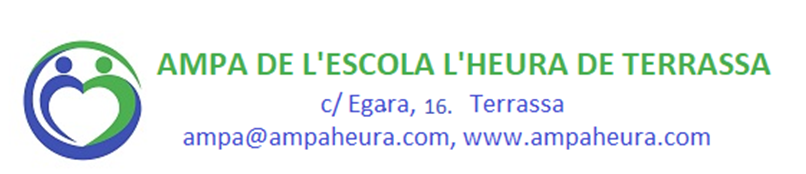                                                                                                                Terrassa, 12 de gener de 2022ASSEMBLEA ORDINÀRIASent les 21:10 hores comença la reunió de l’assemblea ordinària, de manera telemàtica, (enllaç: meet.google.com/ofa-hpuo-nod), per tal de tractar els següents punts de l’ordre del dia:ESTAT ECONÒMIC DE L’AMPAEl tresorer informa que a dia d’avui al compte bancari de l’AMPA hi ha la quantitat de 9.124,94 euros i a la caixa, 120,69 euros.Del total de 173 alumnes a l’escola, 102 han pagat la quota de 30 euros de l’AMPA per banc, sumen un total de 3.060 euros.Dels dos rebuts tornats, (60 euros), ha pagat una família però l’altre va dir que passaria i a dia d’avui,  no s’ha cobrat. Es consultarà amb l’escola.Amb la venda de loteria de Nadal, s’ha obtingut un benefici de 1.543,80 euros.Dels ingressos que les famílies fan per finestreta, han sigut un total de 5 famílies i dintre d’aquestes es troben les dues devolucions, una ja cobrada sense abonar les despeses que es queda el banc, i l’altre encara no s’ha cobrat. D’una estimació inicial de 24 famílies que podien pagar per finestreta, que hagués suposat un ingrés de 720 euros, finalment només s’han cobrat 120 euros.Els ingressos que s’han generat fins a 12 de gener de 2022 es de 4.689 euros, sense tenir en compte possibles subvencions e ingressos futurs per finestreta.Les despeses reals a data d’avui, serien de 1057,83 euros, encara que com a previsió de despeses aproximades, es preveu una quantitat que podria arribar als 8.689,43 euros, incloent conceptes com: despeses de carnestoltes, serveis bancaris, berenar de fi de curs, donació a l’escola, extraescolars, GAM, casalet d’estiu...Si del saldo actual de 9.245,63 euros es descompta la despesa provisionalment estimada, el saldo seria positiu en 1.614,03 euros Aprox.Referent a la despesa del Casalet de Juny, si finalment es fa, i si la situació covid o permet i es poden ajuntar grups bombolla formats per mes d’una classe, el número de monitors serà més reduït i en conseqüència,  el preu serà mes econòmic. També esperem que s’apuntin més nens.Per altra banda, queda pendent el concurs de dibuix degut a que en aquest moment no és possible fer-lo pel COVID, tot i això  hem de tenir en compte la despesa que aquest concurs genera amb els premis als guanyadors. I a final de curs al compte de l’AMPA ha de restar la quantitat mínima de 1000 euros per fer front a les despeses que es generin al inici del curs vinent, abans de cobrar la quota a les famílies.En relació a les famílies que paguen per finestreta i ara no venen presencialment a l’escola i encara no han pagat, s’està d’acord amb les representants escolars que la millor manera de aconseguir que facin el pagament de la quota de l’AMPA, és que a més a més de les trucades que fa l’escola requerint-los, ho faci també l’AMPA, ja que la trucada telefònica és el que funciona més bé.Una de les mares que assisteix  a la reunió s’ofereix a preguntar al Banc de Sabadell on treballa el seu home, per si hi hagués algun compte on no es cobressin comissió.L’escola farà una proposta d’on o a que volen destinar els diners que els dona l’AMPA.LOTERIAPer la Comissió de loteria s’informa que es van fer tres ingressos per les quantitats de: 900, 1200 i 3000 euros.Es va vendre un total de 2.573 participacions a 3 euros cadascuna, fan 7.719 euros.Corresponent 6.175,2 euros a la administració de loteria (2.573 per 2,4)Corresponent 1.543,8 euros a l’AMPA ( 2.573 PER 0,6)La quantitat de participacions venudes equival a 309 dècims.El valor de 309 dècims és de 6.180 euros, així que la diferencia de 6180- 6175,2 = 4,8 euros, l’assumeix l’AMPA.EXTRAESCOLARSPer la Comissió d’extraescolars es comenta que encara no ha sigut possible fer la reunió amb l’escola i l’Eina.No hi ha hagut variacions de nens que s’hagin donat d’alta o de baixa a les activitats extraescolars que s’estan fent.Pel que comenten els pares, les extraescolars estan funcionant bé, fins i tot la monitora de dues d’aquestes extraescolars, també es monitora de menjador a l’escola i això facilita el tracte amb els alumnes donat que ja els coneix.En relació a l’activitat de gossos, també funciona bé, encara que la monitora algun dia ha arribat una mica tard.De moment aquest any no es podrà fer la jornada de portes obertes a les extraescolars per motiu covid i s’esperarà a dur a terme la reunió per acabar de valorar si volem comptar amb una altra empresa que les faci, de cara al curs vinent o fer conviure dues empreses diferents a raó de les activitats que ens puguin oferir i que siguin més adients pels nostre nois i noies.PÀGINA WEBEs parla amb l’escola per poder organitzar el concurs de dibuix quan vagi més bé per raons de dates i poder fer-lo fins i tot com a jocs florals cap a Sant Jordi.S’hauria de fer un recordatori  que l’AMPA te pàgina web i que es poden donar d’alta per entrar a la part privada per accedir a la informació que es penja. Es pot fer via delegats com a recordatori, sobretot per les famílies noves.VARISEn aquests moments hi ha 4 grups confinats i 10 mestres amb covid.S’ha passat llistat de farmàcies on es pot anar per tal de fer les proves d’antígens.Malgrat que l’escola ha donat via motxilla el llistat de farmàcies on els nois i noies que tenien la recepta electrònica activada a la meva salut podien fer-se la prova d’antígens, com el Departament no ha passat la informació necessària a les farmàcies, aquestes avui encara no podien fer les probes i resten a l’espera de tenir el sistema actualitzat per poder fer-les demà.Els alumnes que tinguin la pauta de vacunes sencera, poden anar a l’escola encara que algun company del grup bombolla hagi donat positiu, sempre que no siguin més del 20% del grup. Qui no estigui vacunat i es doni un positiu al seu grup bombolla, tindrà que quedar-se a casa. També s’ha enviat per edvoice.Sent les 22:28 hores, es dona per finalitzada la reunió.LA PRESIDENTA                                                                    LA SECRETARIA